Glasdeeltjes in buitengebied Zevenbergen na brand Etten-LeurBij een grote brand op tweede paasdag bij Axell Logistics in Etten-Leur zijn stukjes glas vrijgekomen. Deze deeltjes liggen in het buitengebied tussen Etten-Leur en Zevenbergen. Wees daarop alert als u in het gebied tussen Zevenbergen en Etten-Leur komt.De glasdeeltjes komen van zonnepanelen die op het dak van het bedrijf lagen. Volgens de informatie van de Veiligheidsregio zijn de deeltjes verspreid richting Zevenbergen, maar hebben ze de woonwijken niet bereikt. Zie de kaart onder dit bericht.Dieren op stalDe Veiligheidsregio adviseert boeren in het gebied om dieren tijdelijk op stal te zetten en het opgekuilde dierenvoer goed te inspecteren op mogelijke glasdeeltjes.Heeft u vermoedelijk deeltjes van de brand gevonden?Maak dan een melding via het meldingsformulier van Gemeente Moerdijk. U vindt het meldingsformulier met uitleg via de volgende website: Glasdeeltjes in buitengebied Zevenbergen na brand Etten-Leur | gemeente MoerdijkHeeft u schade?Als u schade lijdt vanwege de glasdeeltjes veroorzaakt door de brand, zou u:melding kunnen maken bij uw verzekeraar (u bent wellicht verzekerd tegen brandschade);melding kunnen maken bij Centraal Meldpunt Nederland via de volgende link: Schadevergoeding na brand melden via Centraal meldpunt Ned: Meld.nljuridische hulp/ uw rechtsbijstandsverzekeraar kunnen inschakelen voor het verhalen van de schade op de veroorzaker (Axell Logistics) of om u te helpen bij het melden van de schade bij uw verzekeraar.Meer informatieActuele berichten over de nasleep van de brand staan op de website van de Gemeente Etten-Leur via de volgende link: Updates over brand - gemeente Etten-Leur.De laatste stand van zaken vanuit de Veiligheidsregio kunt u lezen op de website van de Veiligheidsregio Midden-en West-Brabant via de volgende link: Grote brand in bedrijfspand Etten-Leur - VRMWB.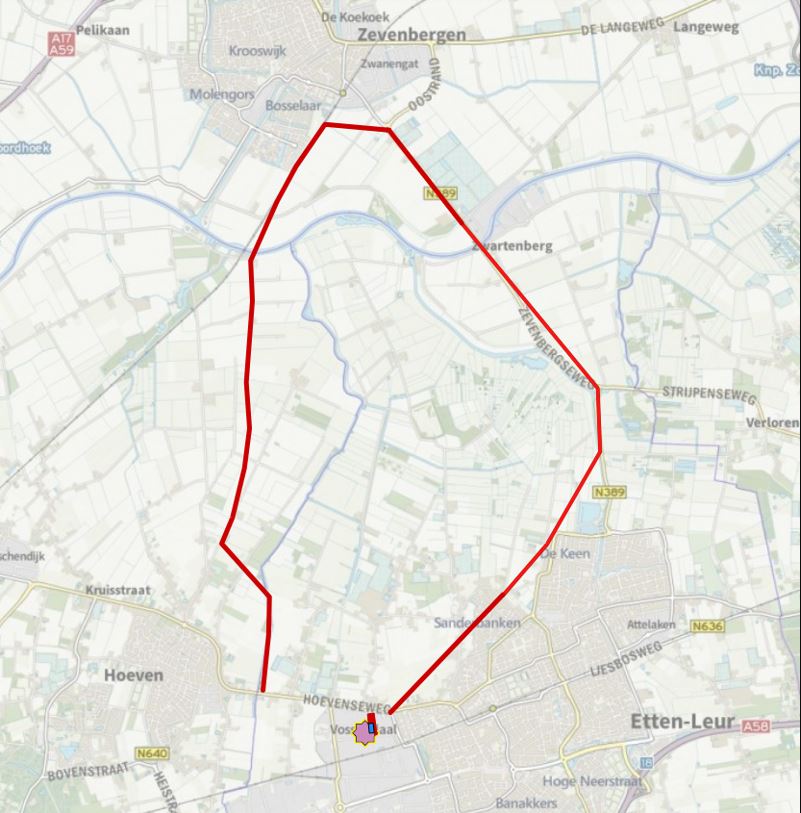 